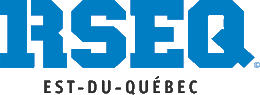 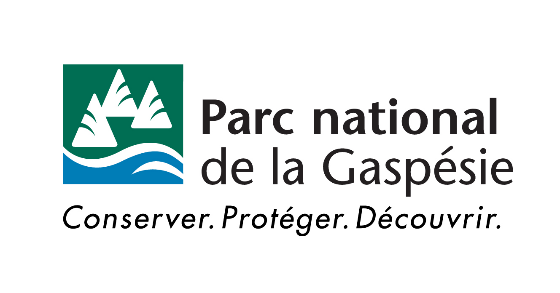 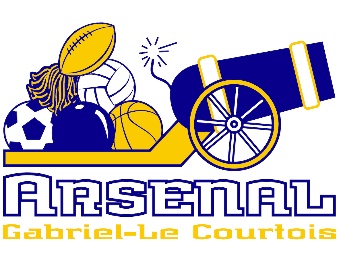 présentent le Championnat régional scolaire de cross-country de l’Est-du-QuébecLe SAMEDI 29 septembre 2018Au Parc National de la Gaspésie, Ste-Anne-des-MontsINFORMATIONS GÉNÉRALESL’école Gabriel-Le Courtois de Ste-Anne-des-Monts, en collaboration avec le RSEQ Est-du-Québec et le Parc national de la Gaspésie, sont heureux de vous convier, pour une 2e année consécutive, au Championnat régional scolaire de cross-country de l’Est-du-Québec dans le décor enchanteur du Parc de la Gaspésie, le samedi 29 septembre prochain. Cette compétition se veut la qualification pour le championnat provincial scolaire de cross-country qui aura lieu à Saguenay les 19 et 20 octobre prochains. Donc pour être éligible à participer au championnat provincial scolaire, l’étudiant devra obligatoirement se présenter au championnat régional scolaire. Ceci dit, même si la délégation pour le provincial n’est pas complète, il n’y aura pas d’ajout d’étudiants qui n’auront pas participé au championnat régional scolaire (à moins d’exemption médicale, billet du médecin obligatoire).CATÉGORIES DE PARTICIPATIONFRAIS D’INSCRIPTION	Un montant de 125$ par délégation est exigé afin de s’inscrire au Championnat. Toutefois, pour les plus petites délégations (12 coureurs et moins), un montant de 10$ par athlète sera demandé. Ce montant est payable soit le jour de la course lors de la remise des dossards ou encore sur réception d’une facture. Prière de mentionner votre mode de paiement souhaité sur le formulaire d’inscription.ACCUEIL ET REMISE DES DOSSARDS	L’accueil des délégations se fera à partir de 9h30 le samedi 29 septembre à l’intérieur du Centre de découverte et services (CDS) du Parc de la Gaspésie. L’accréditation des délégations de même que la remise des dossards se fera au kiosque d’accueil. Un local est prévu pour remiser les effets personnels des athlètes et entraîneurs durant la course.HEURES DE DÉPART ET PARCOURS	Comme l’an passé, les courses se dérouleront sur le sentier longeant la rivière Ste-Anne. Il s’agit d’aller-retours de longueurs différentes selon la catégorie/sexe. Le course se déroule sur une surface en poussière de pierre, gravier et ponceaux de bois. Quelques obstacles (racines et pierres) sont à prévoir. Le parcours est relativement plat excepté une pente de 25m de dénivelé (environ 100m de longueur) au début (en montée) et à la fin (en descente) du parcours.	Des départs distincts se feront pour chacune des catégories. Le départ et l’arrivée se feront au camping de la rivière, en face du Centre de découverte et de services. *Horaire sujet à changementMÉDAILLES ET BANNIÈRES	Des médailles individuelles RSEQ seront remises pour chaque catégorie/sexe seront suite à la dernière course de la journée, soit vers 12h30. Cette remise de médailles se fera au CDS (intérieur ou extérieur selon la température).	Également, une bannière de championne régionale sera remise à la meilleure délégation du championnat. Afin de déterminer cette délégation, le comité organisateur utilisera la méthode de pointage adoptée par le RSEQ provincial. À la fin de chacune des courses, chaque coureur recevra un pointage en fonction de son rang d’arrivée (1ere position = 1 point, 2e position = 2 points, etc.). Nous retiendrons ensuite les 2 meilleurs résultats par délégation de chacune des courses (catégorie/sexe). La délégation ayant récolté le plus petit pointage sera couronnée championne régionale.  Notez bien que la catégorie moustique n’est pas retenue dans la comptabilisation pour la bannière régionale.Important : Si une délégation ne présente pas 2 athlètes par catégorie/sexe, le pointage accordé sera équivalent au nombre total d’athlètes terminant la course plus un (1) pour chaque place vacante dans l’équipePar exemple : une délégation présente seulement 1 coureur en juvénile masculin. Celui-ci termine 2e sur 12 coureurs. Le pointage accordé à la délégation pour cette course est donc le suivant : 15 POINTS, soit 2 points pour la 2e position et 13 points (12 coureurs + 1) pour le coureur manquant.  Cette règle est celle instaurée par le RSEQ provincial. Formulaire d’inscription Championnat régional scolaire de cross-country de l’Est-du-Québec / 29 septembre 2018 à SADM*Veuillez utiliser plus d’un formulaire si nécessaireInformations sur la délégation : École : _______________________________________		Ville :______________________________________Responsable : _________________________________		Courriel :___________________________________Inscriptions des athlètes FRAIS D’INSCRIPTION :  125$ par délégation ou 10$ par athlète (si moins de 12 coureurs) : ________________PAIEMENT : 	 sur place lors de l’accréditation 	OU	 envoi d’une facture à l’établissement scolaireSignature du délégué ou répondant d’école :______________________________________					Date : _____________Veuillez retourner ce formulaire auprès de Dominic Leblanc avant le 21 septembre par courriel : dominic.leblanc@cschic-chocs.qc.ca ou par fax au 418-763-5537CATÉGORIESCATÉGORIESDISTANCESMoustique masculin1er octobre 2006 au 30 septembre 20082 kmMoustique féminin1er octobre 2006 au 30 septembre 20082 kmBenjamin masculin1er octobre 2004 au 30 septembre 20063 kmBenjamin féminin1er octobre 2004 au 30 septembre 20063 kmCadet masculin1er octobre 2002 au 30 septembre 20044 kmCadet féminin1er octobre 2002 au 30 septembre 20044 kmJuvénile masculin1er juillet 2000 au 30 septembre 20026 kmJuvénile féminin1er juillet 2000 au 30 septembre 20026 kmHEURES DES DÉPARTSHEURES DES DÉPARTSHEURES DES DÉPARTSMoustique H/F2 km10h30Benjamin H/F3 km10h45Cadets H/F4 km11h10Juvéniles H/F6 km11h45Nom completDate de naissanceSexeCatégorie Féminin Masculin Moustique     Benjamin Cadet              Juvénile Féminin Masculin Moustique     Benjamin Cadet              Juvénile Féminin Masculin Moustique     Benjamin Cadet              Juvénile Féminin Masculin Moustique     Benjamin Cadet              Juvénile Féminin Masculin Moustique     Benjamin Cadet              Juvénile Féminin Masculin Moustique     Benjamin Cadet              Juvénile Féminin Masculin Moustique     Benjamin Cadet              Juvénile Féminin Masculin Moustique     Benjamin Cadet              Juvénile Féminin Masculin Moustique     Benjamin Cadet              Juvénile Féminin Masculin Moustique     Benjamin Cadet              Juvénile Féminin Masculin Moustique     Benjamin Cadet              Juvénile Féminin Masculin Moustique     Benjamin Cadet              Juvénile Féminin Masculin Moustique     Benjamin Cadet              Juvénile Féminin Masculin Moustique     Benjamin Cadet              Juvénile Féminin Masculin Moustique     Benjamin Cadet              Juvénile